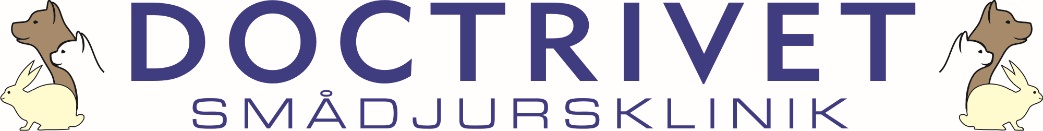 GDPR, policy för hantering av personuppgifter.”Som kund hos Doctrivet samtycker du till behandling av dina personuppgifter (namn, adress, telefonnummer, e-post, djurets-ID, org - och personnr) och att vi lagrar personuppgifterna elektroniskt hos oss. Detta godkännande krävs enligt GDPR.
   Doctrivet är tvungna att behålla och hantera de personuppgifter som krävs enligt lagstiftning, till exempel bokförings-och journalföringslag och för att administrera avtal/transaktioner mellan oss. Vill du raderas ur vårt system måste du meddela det”
Radering sker 1 gång/år och då raderas kunder som inte besökt kliniken på tio år.   Vilka av kundens personuppgifter har Doctrivet tillgång till?
De uppgifter som Doctrivet behöver från kunderna är vanligtvis namn, adress, postnummer, ort, telefonnummer, e-post, personnummer, djurets ID (chipnummer) och eventuellt organisationsnummer.
 Om kunden delar med sig av personlig information som är relevant och nödvändig för utredning av kundens djur kan denna behöva överföras till djurets journal.Hur/varför används dessa uppgifter?
Kundernas personuppgifter används bland annat för kundregistrering och uppgifterna krävs för klinikens journalföring. Kundens personnummer behövs bland annat för att kunden ska kunna hämta ut receptbelagda mediciner. Kundens adress används för att kunna skicka fakturor, betalnings- och vaccinationspåminnelser. Telefonnumret behövs för att kliniken ska kunna kontakta djurägaren.När raderas dessa uppgifter?
Kundens uppgifter raderas när det gått tio år sedan senaste besök om kunden inte ber om att bli borttagen tidigare. Bokföringsmaterial i form av fakturor ska enligt lag behållas i sju år. Spridning av uppgifter?
Personuppgifterna delas i första hand enbart inom företaget, med klinikens redovisningsbyrå och kundens eventuella försäkringsbolag. Det kan dock hända att kundens uppgifter behöver skickas vidare till andra vård-kliniker för att kunna få annan hjälp om det behövs, eller om remisser skickas. Om kunden inte godkänner detta måste kunden meddela Doctrivet det. Om djurägaren vill ha tillgång till sin journal kan den bara skickas till den mail som finns inskriven, annars måste kunden komma in och legitimera sig för att få ut handlingarna.
De personuppgifter som Doctrivet har tillgång till kommer i andra fall inte att skickas vidare utan kundens godkännande.Kundens rättigheter:
Kunden har rätt att få ta del av sina personuppgifter om så önskas och att begära ett registerutdrag. Kunden har rätt att ändra sina uppgifter om de är felaktiga, ofullständiga eller missvisande och kan även be att få dem borttagna om det är möjligt utifrån lag och avtalsskyldigheter.  Underskrift kund			Datum för underskriftDoctrivet Smådjursklinik är ansvarig för hur dina personuppgifter hanteras. 
Telefonnr kliniken: 08-449 33 10. 
För mer information se DOCTRIVET.SE